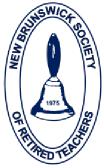 NEW BRUNSWICK SOCIETY OF RETIRED TEACHERSMEMBER REPORTMajor concerns of your AssociationFederal LevelAwaiting decision regarding National PharmacareConcern that the Teachers’ Pension Plans across Canada will follow our modelProvincial LevelLack of known seniors’ strategyMinority P.C. government – deep cuts to education and healthMuch longer waits at Outpatients, closure of some hospital departments, dire shortage of nurses, difficulty of recruiting and retaining doctors in rural areas, budget cuts to funding of nursing programsShortage of supply teachersAnother possible change in entry level for French ImmersionMajor active teacher issues- student discipline, work loads, stress, etc.Major Activities of your Association since last ACER-CART AGM2 new standing committees – Membership and ScholarshipProvincial Executive Liaison on all NBSRT CommitteesProposed budget prepared by treasurer with input of executive and committee chairsSecond year of reception sponsored by NBSRT prior to the NBTA Retiring Teachers’ LuncheonPresident writes a personal note of invitation to all retirees (around 190)Investigating the promotion of a travel plan “Trip Merchant” – advantageous to retired teachers Constitutional changes – provincial voting every 2 years for provincial executive positions – now online voting for “snowbirds,” same number of members on all provincial committeeGroup Insurance Committee working to get proportional representation on Group Insurance TrusteesIncreased communication by President’s Communique, Facebook and NBSRT websiteTwice yearly liaison meeting with SERF June Mac NairnNBSRT President